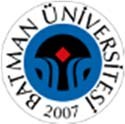 Form sonunda verilen açıklamaları dikkatle okumadan doldurmaya başlamayınızİstenen tüm bilgileri 10 punto harflerle (kutuları büyütmeden, Times New Roman yazı tipi kullanarak) boşluklara sığdırınız.Yürütücü ve araştırıcıların özgeçmişlerini “Batman Üniversitesi BAP Özgeçmiş Formunu” kullanarak bu forma ekleyiniz.Bu öneriyi, Yüksek Lisans Doktora Projeleri 1 örnek, diğer tüm projeler 4 örnek olarak Batman Üniversitesi Bilimsel Araştırma Projeleri Komisyonu’na ulaştırınız.A- ÖNERİ SAHİPLERİPROJEDE GÖREV ALAN YÜRÜTÜCÜ ve ARAŞTIRICILARIN HERBİRİNİN YAPACAĞI KATKININ TÜRÜ ve ORANIÖZET ve ANAHTAR KELİMELER: Proje başlığı, özeti ve anahtar kelimeler Türkçe ve İngilizce yazılmalıdır. Özette konunun tarihçesi ve literatürdeki yeri çok kısa belirtildikten sonra projenin özgün değeri ve beklenen sonucunun etkileri vurgulanmalıdır. Ayrıca nasıl yürütüleceği (deneysel tasarım/yaklaşım, yöntemler, ekip, aşamalar ve zaman) özetlenmelidir. Proje özetleri birer sayfayı geçmemelidirB- PROJE İÇERİĞİ Önerilen projenin konusu net olarak tanımlanmalı; amaç ile ilişkisi açıklanmalıdırGİRİŞ (Konu ve literatür Özeti)PROJE İÇERİĞİ (Devam) Önerilen projenin amacı ve erişilmek istenen sonuç açıkça yazılmalıdırAmaçYÖNTEM: Araştırmanın tasarımı/yaklaşımları ile uyumlu olarak incelenmek üzere seçilen (amaç ve kapsamla uyumlu olması da gereken) parametreler sıralanmalıdır. Bu parametrelerin incelenmesi için uygulanacak yöntem ile kullanılacak materyal açık-seçik biçimde tanımlanmalıdır. Yapılacak ölçümler (ya da derlenecek veriler), kurulacakilişkiler ayrıntılı biçimde anlatılmalıdırYöntemBeklenen Yararlar / Uygulamaya Aktarma / Ekonomiye Katkı Projenin gerçekleştirilmesi sonucunda ulusal ekonomiye, toplumsal refaha ve bilimsel birikime yapılabilecek katkılar ve sağlanabilecek yararlar tartışılmalı, elde edileceği umulan sonuçlardan kimlerin ne şekilde yararlanabileceği belirtilmelidir.AÇIKLAMALAR (Gerekli gördüğünüz ek bilgi)C- PROJE AŞAMALARI VE ZAMANLAMA Herbir aşamanın proje süresinin kaçıncı ayları arasında gerçekleştirileceği belirtilmelidir. Örneğin, 1- 4; 2- 11D- BÜTÇE AÇIKLAMASI Aşağıdaki bütçe tablosu ve diğer bütçe tabloları eksiksiz olarak doldurulmalıdır. İstenen makine-teçhizatla ilgili teknik şartname ve proforma fatura ya da teklif mektubu, hizmet alımı ile ilgili proforma fatura ya da teklif mektubu eklenmeli, sarf malzemeleri ile ilgili projede gerekliliğinin değerlendirilmesine imkan veren ayrıntıda ana kalemler bazında liste verilmelidir. Eğer varsa, öneren ve destekleyen diğer kuruluş katkıları ve kuruluş yetkililerinin destek sözü veren mektupları da eklenmelidir.E- Batman BAP’dan İSTENEN BÜTÇENİN DETAYI (TL)F- DAHA ÖNCE VEYA HALEN YÜRÜTÜCÜ VE/VEYA ARAŞTIRICI OLARAK GÖREV ALDIĞI Batman BAP(Araştırma Fonu) PROJELERİG- PROJE KONUSU İLE İLGİLİ ALANDA HAKEM OLABİLECEK EN FAZLA 5 KİŞİNİN ADI ve ADRESİH- ÖZGEÇMİŞLER – Proje yürütücüsü ve araştırıcıların kısa özgeçmişleri ve yayın listesi (Bunun için Batman BAP tarafından hazırlanan özgeçmiş formu kullanılmalıdır).GENELÖZGEÇMİŞEĞİTİM (Son aldığınız dereceden / diplomadan başlayarak yazınız)(*) Diploma Türü (Lisans, Y.Lisans, vb.)AKADEMİK ve MESLEKİ DENEYİMYAYIN BİLGİLERİPROJE DENEYİMİYAYINLAR DIŞINDA PROJE KONUSU İLE İLGİLİ EN ÖNEMLİ FAALİYETLERİNİZ(Eser/görev/faaliyet/sorumluluk/olay/üyelik vb.)PROJE KONUSUNDA YETKİNLİĞİNİZİ VURGULAMAK İÇİN GEREKLİ GÖRDÜĞÜNÜZ DİĞER BİLGİLERBatman BAP tarafından doldurulacaktır.Batman BAP tarafından doldurulacaktır.Geliş Tarihi	Kabul TarihiProje KoduGönderildiği Hakemler ve TarihProje BaşlığıProje BaşlığıProje BaşlığıProje BaşlığıProje Alanı□ Fen Bilimleri□ Sosyal Bilimler ve GüzelSanatlar□ Sağlık BilimleriAnahtar SözcüklerAnahtar SözcüklerAnahtar SözcüklerAnahtar SözcüklerProje YürütücüsüProje YürütücüsüİmzaTarihAdresAdresTelefonFakse-mailÖneren Bölüm/Anabilim DalıBölüm/Anabilim D. BaşkanıBölüm Başkanı İmzaTarihYürütücünün Bulunduğu Birim Amiri (Müdür/Dekan)Yürütücünün Bulunduğu Birim Amiri (Müdür/Dekan)İmzaTarihProje EkibiProje EkibiProje EkibiProje EkibiVarsa Destekleyen Diğer KuruluşVarsa Destekleyen Diğer KuruluşVarsa Destekleyen Diğer KuruluşVarsa Destekleyen Diğer KuruluşProje SüresiBaşlama TarihiÖnerilen BütçeBTÜBAP Birimi( Desteklenen Bütçe)Yürütücüe-mailTarihAdresiTelefonİmzaAraştırıcıe-mailTarihAdresiTelefonİmzaAraştırıcıe-mailTarihAdresiTelefonİmzaAraştırıcıe-mailTarihAdresiTelefonİmzaAraştırıcıe-mailTarihAdresiTelefonİmzaAraştırıcıe-mailTarihAdresiTelefonİmzaAdı Soyadı (Ünvanı)Yapacağı Bilimsel Katkının TürüProje BaşlığıProje BaşlığıProje Yürütücüsü / Grup KoordinatörüTelefonAdresiFakse-mailÖZETÖZETAnahtar SözcüklerAnahtar SözcüklerABSTRACTABSTRACTProjenin Yürütüleceği Araştırma Birimleri Bu bölümde öneren kuruluşta var olup projede kullanılacak olan altyapı olanakları belirtilmelidir.Projenin Yürütüleceği Araştırma Birimleri Bu bölümde öneren kuruluşta var olup projede kullanılacak olan altyapı olanakları belirtilmelidir.Projenin Yürütüleceği Araştırma Birimleri Bu bölümde öneren kuruluşta var olup projede kullanılacak olan altyapı olanakları belirtilmelidir.Projenin Yürütüleceği Araştırma Birimleri Bu bölümde öneren kuruluşta var olup projede kullanılacak olan altyapı olanakları belirtilmelidir.Birim(ler)de Bulunan ve Projede Kullanılabilecek DonanımBirim Dışında Yararlanılabilecek DonanımBirim(ler)de Yürütülmekte Olan Araştırma-Geliştirme EtkinlikleriBirim(ler)de Yürütülmekte Olan Araştırma-Geliştirme EtkinlikleriBirim(ler)de Yürütülmekte Olan Araştırma-Geliştirme EtkinlikleriBirim(ler)de Yürütülmekte Olan Araştırma-Geliştirme EtkinlikleriBaşlıca AşamalarAyrıntılı BilgiZamanlama(*)Bütçe (TL)MakinaTeçhizatSarfMalzemesiHizmetAlımıSeyahatYardımcıPersonelYurtdışı BilimselEtk. Katılma Seyahat DesteğiTOPLAMÖnerilen(Doldurunuz)Batman BAP – Onaylanan (Boş bırakınız)Destekleyen diğer kuruluş katkısı (varsa)Bütçe KalemleriÖnerilen (Doldurunuz)Önerilen (Doldurunuz)Önerilen (Doldurunuz)Önerilen (Doldurunuz)Onaylanan (Boş bırakınız)MiktarıMiktarıBirim FiyatıToplamıMakina/Teçhizat (Proforma fatura/teklif mektubu ekleyiniz)Makina/Teçhizat (Proforma fatura/teklif mektubu ekleyiniz)Makina/Teçhizat (Proforma fatura/teklif mektubu ekleyiniz)Makina/Teçhizat (Proforma fatura/teklif mektubu ekleyiniz)1.1.2.2.3.3.4.4.55Sarf Malzemesi (Gerek duyarsanız ayrı sayfada da yazabilirsiniz)Sarf Malzemesi (Gerek duyarsanız ayrı sayfada da yazabilirsiniz)Sarf Malzemesi (Gerek duyarsanız ayrı sayfada da yazabilirsiniz)Sarf Malzemesi (Gerek duyarsanız ayrı sayfada da yazabilirsiniz)1.1.2.2.3.3.4.4.5.5.6.6.7.7.8.8.9.9.10.10.Hizmet Alımı (Önemli alımlar için teklif mektubu ekleyiniz)Hizmet Alımı (Önemli alımlar için teklif mektubu ekleyiniz)Hizmet Alımı (Önemli alımlar için teklif mektubu ekleyiniz)Hizmet Alımı (Önemli alımlar için teklif mektubu ekleyiniz)1.1.2.2.3.3.4.4.5.5.Seyahat (Yalnızca çalışmayla doğrudan ilgili yurtiçi-yurtdışı yolculuklar ve arazi çalışması)Seyahat (Yalnızca çalışmayla doğrudan ilgili yurtiçi-yurtdışı yolculuklar ve arazi çalışması)Seyahat (Yalnızca çalışmayla doğrudan ilgili yurtiçi-yurtdışı yolculuklar ve arazi çalışması)Seyahat (Yalnızca çalışmayla doğrudan ilgili yurtiçi-yurtdışı yolculuklar ve arazi çalışması)1.1.2.2.3.3.44Yardımcı Personel (Zorunlu değilse yazmayınız)Yardımcı Personel (Zorunlu değilse yazmayınız)Yardımcı Personel (Zorunlu değilse yazmayınız)Yardımcı Personel (Zorunlu değilse yazmayınız)1.1.2.2.Yurtdışı Bilimsel Etkinliklere Katılım Desteği (İstemiyorsanız belirtiniz)Yurtdışı Bilimsel Etkinliklere Katılım Desteği (İstemiyorsanız belirtiniz)Yurtdışı Bilimsel Etkinliklere Katılım Desteği (İstemiyorsanız belirtiniz)Yurtdışı Bilimsel Etkinliklere Katılım Desteği (İstemiyorsanız belirtiniz)1.1.2.2.3.3.GENEL TOPLAMGENEL TOPLAMGENEL TOPLAMGENEL TOPLAMProjedeki GöreviProje Adı ve KoduProjeden Çıkan Yayınlar(ayrı bir sayfada da verebilirsiniz)Sonuçlanma TarihiÜnvanı ve Adı SoyadıAdresiVarsa Uluslararası veri tabanlarınca taranan dergilerde yaptığı üç yayın1.2.3.4.5.DÜZENLEME TARİHİ:T.C. KİMLİK NO:ÜNVANI ADI SOYADI:YAZIŞMA ADRESİ:DOĞUM TARİHİ ve YERİ:TEL :TEL :GSM:E-POSTA :E-POSTA :FAKS :ÖĞRENİM DÖNEMİDERECE (*)ÜNİVERSİTEÖĞRENİM ALANIGÖREV DÖNEMİÜNVANÜNİVERSİTEBÖLÜMISI indexine kayıtlı dergilerde yayınlananDiğer indexlere kayıtlı / Hakemli dergilerde yayınlananIndexlere kayıtlı / Hakemli konferans kitaplarında yayınlananDiğer yayınlarTOPLAMYER ALDIĞINIZ PROJE SAYISIProje yürütücüsüAraştırmacıKurumsal (BAP vb.)UlusalUluslararası1.2.3.4.5.